Schooljaar 2021 – 2022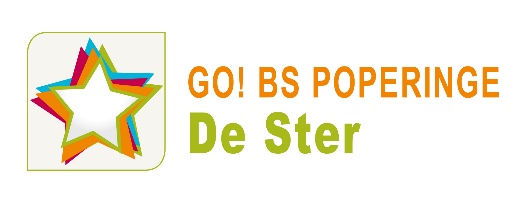   Rekhof 36 - 8970 Poperinge                 057/33 41 32De ouders van …………………………………………………………………………………klas …………………melden dat hun zoon/dochter:afwezig was op school (1) op………………………………………………………………………………(2) van………………………………tot …………………………………………Reden: ……………………………………………………………………………………………………………………………………………………………………………………………………Handtekening ouders,afwezigheid van één dagafwezigheid voor 2 of 3 opeenvolgende dagen. Bij afwezigheid van meer dan 3 opeenvolgende dagen is een doktersattest verplicht.Bij terugkeer op school, onmiddellijk, ingevuld en ondertekend afgeven aan de klastitularis.